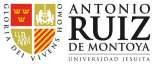 Proceso 2: Elaboración y aprobación del Plan de Tesis para obtener el Título ProfesionalGRÁFICO DEL PROCESO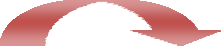 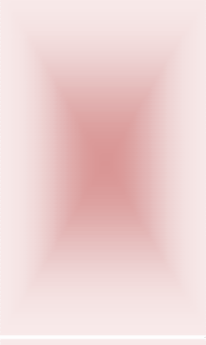 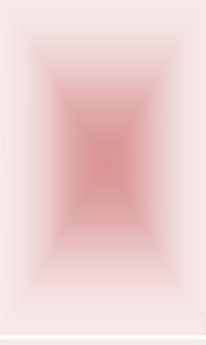 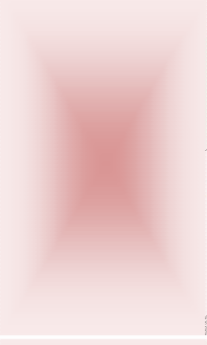 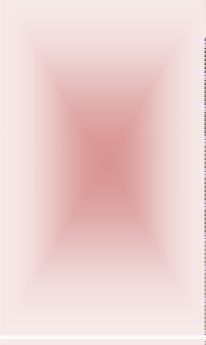 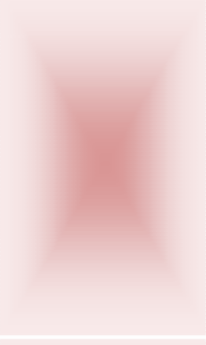 DESARROLLO DEL PROCESO PARA EGRESADOSLa condición básica para que el egresado pueda elaborar su Plan de Tesis es haber obtenido el grado de Bachiller.El proyecto de tesis lo desarrollará(n) el(los) egresado(s) de acuerdo al esquema de presentación de Plan de tesis (Ver Anexo 1- A).Elección del Asesor.  El egresado antes de presentar su plan de tesis al decano de la Facultad deberá escoger al asesor de acuerdo a sus respectivos temas de interés, el cual acompañará al (los) egresado(s) durante la elaboración del plan de tesis y luego en la realización de la Tesis. Ver la relación de docentes de la UARM que podrían ser asesores de tesis (Anexo 2) Presentación del Plan de tesis. Los egresados que cuenten con el visto bueno del asesor iniciarán el trámite de presentación e inscripción de dicho proyecto con una solicitud dirigida al Decano de la Facultad de Ingeniería y Gestión (ver Anexo 3). Se enviará la solicitud firmada vía correo electrónico, como adjuntos también: grado de Bachiller y el plan de tesis.Aprobación del plan de tesis para optar por el título profesional. En sesión, el Comité de Grados y Títulos se informa sobre el expediente y recibe el plan de tesis.    De ser aprobado, se confirma al asesor hasta la culminación de la tesis. No obstante, si el plan de tesis presenta observaciones, el egresado podrá presentar una nueva versión corregida en la próxima fecha de recepción de planes de tesis. Comunicación al egresado y asesor de la aprobación del plan de tesis. Se emiten las cartas dando la conformidad al asesor y a los egresados.  De acuerdo al reglamento de Grados y Títulos el plan de tesis y título del mismo tiene vigencia máxima de un año, prorrogable a solicitud.Pago por asesoría de Tesis. De ser aprobado el plan de Tesis, el egresado deberá efectuar el pago correspondiente por asesoría de tesis.ANEXO 1-A: ESQUEMA DE PLAN DE TESISEsquema para el desarrollo del Plan de TesisEscuela Profesional de Ingeniería IndustrialCriterios básicos¿Qué es una tesis? Es una investigación que tiene como objetivo ampliar el conocimiento existente en el ámbito de la Escuela de Ingeniería Industrial, donde se evidencie las capacidades académicas de los graduandos adquiridas en su formación universitaria.Objetivo de la tesis: demostrar la capacidad de investigación, argumentación, así como el conocimiento de las temáticas desarrolladas en su formación, los enfoques teóricos, y herramientas conceptuales y metodológicas propios de la Escuela de Ingeniería Industrial.Formato del Plan de Tesis: Redacción, referencias y citas según norma APA 6 (American Psychological Association).Se elabora en un mínimo de 5 páginas y en un máximo de 10 páginas a espacio y medio.Cuestiones formales en el Anexo A.Carátula según Anexo B.Las líneas de investigación a desarrollarse, son los siguientes:Estudios de Pre factibilidad de proyectos de inversiónEstudios de Mejora de procesos.Planes de Negocio con sustento ingenierilProyecto de Innovación de un producto, servicio o proceso productivo.Estudios de Investigación científica. Estructura del Plan de tesisTema Título y un resumen de la idea completa del tema (1/2 pagina).Planteamiento del ProblemaEl planteamiento del problema supone enunciar claramente la relevancia y oportunidad de estudio del tema elegido. Incluye:AntecedentesConsiste en señalar los antecedentes del problema y los estudios realizados sobre el tema para identificar el área de oportunidad de estudio. Es una descripción de la situación actual del tema a investigar y los problemas, dificultades, o imprecisiones que surgen del conocimiento actual del tema.Problema de InvestigaciónEnunciar el problema en forma de pregunta.Objetivos de la InvestigaciónLos objetivos deben explicarse de manera directa y concisa. Deben formularse el objetivo general y los objetivos específicos en verbo en infinitivo.Justificación de la investigaciónEn la justificación hay que considerar en lo posible las tres justificaciones siguientes: (a) justificación teórica, que expresa el aporte académico para la comunidad ingenieril. (b) justificación práctica, donde se expone el aporte directo de la investigación para la aplicación funcional inmediata (valor agregado donde se resuelva un problema).(c) justificación social, El beneficio esperado para con los grupos de interés.Alcance de la investigación, se refiere a las restricciones presupuestales del estudio, que                  determinará el horizonte del mismo.Viabilidad del estudioSeñalar la disponibilidad de recursos financieros, humanos y materiales que determinarán en última instancia los alcances de la investigaciónMarco TeóricoSe explicará brevemente las teorías o enfoques teóricos relacionados al tema de investigación Puntos a tratarSe enumerarán los principales puntos a desarrollar para el caso de estudio de pre factibilidad, estudio de mejora o plan de negocios. Este es el contenido principal de la tesis, y por lo tanto será la parte que se va a desarrollar con el trabajo de elaboración de la tesis.Metodología del estudioSeñalar el método apropiado para dar respuesta a los objetivos de la investigación. Es importante señalar las ventajas y desventajas, así como, las posibles limitaciones del método a utilizarse.Se explicará brevemente el método de recojo de información, las fuentes de la información (primaria o secundaria), la presentación de la información el análisis de la misma, que se aplicará para dar respuesta a los objetivos de la investigación, así como la forma de cómo a partir de los resultados se propondría una solución. Es importante señalar las ventajas y desventajas así como las posibles limitaciones del método a utilizarse.En el caso de investigaciones cuantitativas (aplicando encuestas u otras modalidades), se utilizará el siguiente formato (indicativo):Tipo de InvestigaciónDiseño de la InvestigaciónPoblación y muestraDescripción de la PoblaciónSelección de la muestraRecolección de datosDefinición operacional de variablesDiseño de instrumentosProcesamiento y Análisis de los datosConclusionesReferencias (1/2 a 1 página)Se indicarán las principales fuentes y documentos utilizados en el desarrollo del proyecto de tesis (artículos científicos indexados, libros, tesis, páginas web, otros).Anexo 1-BDiseño de la impresión: los ejemplares se presentarán impresos en calidad láser o similar. La impresión del texto será en un solo lado del papel en color negro.Tamaño y peso de papel: formato A4, bond de 80 gr.Líneas por hoja: 25 líneas aproximadamente. Todos los párrafos se inician con sangría. Texto justificado.Márgenes:Superior: 	3.0Inferior: 	2.5Izquierdo:	3.0Derecho:	2.5Tipo y tamaño de la fuenteLos tipos de letras recomendadas son: Arial o Times New Roman. El tamaño de letra del texto principal es de 12 puntos.Los títulos de los capítulos en mayúsculas y centrado, tamaño de letra 14 y en negrita. Asimismo, la notación de Capítulo deberá ser numerada con números romanos, ej. CAPÍTULO II.Los subtítulos en mayúsculas y minúsculas a 12 puntos y negrita.Las notas a pie de página y las citas largas (más de 40 palabras o más de 3 líneas) se redactan a 10 puntos.Para la cubierta se recomienda fuentes de tamaño mayor, proporcional al formato de texto.InterlineadoEl texto principal a 1 ½ espacio.Las citas largas (más de 40 palabras o de 3 líneas) y las notas a pie de página se escribirán a espacio simple.Las referencias bibliográficas en espacio simple, con viñetas y con espacio y medio entre cada referencia.Anexo 1-CUNIVERSIDAD ANTONIO RUIZ DE MONTOYA (fuente 16)FACULTAD DE INGENIERÍA Y GESTIÓNEscuela Profesional de Ingeniería IndustrialTÍTULO: XXXXXXXXXXXXXXXXXXXXXXXXXXXXX  XXXXXXXXXXXXXXXXX   XXXXXXXXXX  XXXXXXXXXXXXXXXXXXINTEGRANTES: APELLIDOS, NOMBRES Y CÓDIGOPROYECTO DE TESIS PARA OPTAR EL GRADO DE: XXXXXXXXXXXXXX CIUDAD, AÑO      ANEXO 2: ASESORES DE TESISANEXO3: CARTA DE APROBACIÓN DEL PLAN DE TESISANEXO 4: FECHAS DE CIERREANEXO 5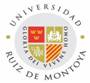 UNIVERSIDAD ANTONIO RUIZ DE MONTOYACOMITÉ DE GRADOS Y TÍTULOSFICHA DEL GRADUANDO					________________________________					               Firma del alumnoANEXO 6 UNIVERSIDAD ANTONIO RUIZ DE MONTOYACOMITÉ DE GRADOS Y TÍTULOSINFORME DEL ASESOR DE TESISAprobado 		: 			Desaprobado 		: 			Aprobado con observaciones	: 			Pueblo Libre,                                                                                                          ___________________________						Nombre, DNI y firma del Asesor APELLIDO PATERNOAPELLIDO MATERNOPRIMER NOMBRESEGUNDO NOMBRECORREO ELECTRONICO 1CORREO ELECTRONICO 2TEMAS DE INTERESLabánSalgueroMaríaElizabethmaria.labansalguero@gmail.comd40648405@uarm.peInvestigación de operaciones,  Ingeniería de métodos, planeamiento y control de la producción, gestión de operaciones, ingeniería económica, calidad y mejora continua, proyectos de inversión.TorresCortezJulioLorenzojtc@ceicortez.comProyectos e investigaciones de productividad, mejora continua, innovación, emprendimiento, responsabilidad social, creación de valor compartido, sostenibilidad y cuidado del medio ambiente.    BinascoPérezCarlosEduardocarlos.binasco@uarm.peFinanciera, lanzamiento de nuevos productos o servicios, investigación de operaciones, planeamiento estratégico.RamírezBriceñoCarlosAlbertocarlos.ramirezb@uarm.pePlanes de negocio, estudio de factibilidad, mejora de procesos, operaciones, logística, cadena de suministro, calidad y rediseño de procesos.RauAlvarezJoséAlanjose.rau@uarm.pejrau@pucp.edu.peAnálisis y mejora de procesos aplicando Lean, 
Six Sigma – DMAIC, estudio de métodos y tiempos, análisis y mejora ergonómica de puestos de trabajo, planeamiento y control de la producción, sistema de información, distribución de plantas, estudio de pre factibilidad de proyectos de inversión.WamBaltodanoJorgeLuisjwam@pucp.pejorgewam@hotmail.comMejora de procesos, ingeniería de métodos.LecarosGutiérrezCésarAugustocesar.lecaros@uarm.pelecaroscesar@gmail.comSistemas automatizados, sistemas neumáticos, sistemas hidráulicos, diseño de máquinas incluyendo su base en la ciencia de los materiales.PeraltaSerranoAlexanderAlexander.peralta@uarm.pefasepi@outlook.esDiseño mecánico industrial, simulación de procesos industriales, gestión de proyectos con enfoque PMI, metodologías de innovación (design thinking, lean innovation).ReyesMoralesNormanEstuardonorman.reyes@uarm.pe Control de calidad, mejora de procesos, análisis y diseño de sistemas,  estudios de pre factibilidad.ZavalaFernándezJoséJaviering.jjzavala@gmail.comOptimización de sistemas, mejora de procesos, proyectos de factibilidad, plan de negocios.SampenAlquizarLuisAlbertoD8453540@uarm.pelsampen@uni.edu.peGestión e ingeniería del mantenimiento, tecnología y metalurgia de la soldadura, Diseño y fabricación de equipos mecánicos.RojasPoloJonatánEdwardjonatanrojasp@hotmail.comjonatanerp@gmail.comInvestigación de operaciones, mejora de procesos, logística.  Data mining.MolinaVílchezJaimeEnriquejaime.molinav@ciplima.org.ped06019540@uarm.peGestión por procesos, gestión de la calidad, proyectos de inversión.AtocheDiazWilmerJhonywatoche@gmail.comInvestigación de operaciones, mejora de procesos, logística. Control de calidad.N°Fechas de cierre11 semana marzo21 semana  abril31 semana  mayo41 semana  junio51 semana  agosto61 semana septiembre71 semana  octubre81 semana  noviembre9Última fecha: 1 semana de diciembre1.- DATOS DEL POSTULANTE1.- DATOS DEL POSTULANTE1.- DATOS DEL POSTULANTE1.- DATOS DEL POSTULANTEApellidos y nombres	 :Código universitario	 :Título al que postula	 :Año – semestre de ingreso	:Año – semestre de egreso	 :Correo electrónico y teléfono:2. PLAN DE TESISTítulo	 :Asesor propuesto:Fecha de presentación:Datos del Plan de TesisTítulo	 :Asesor propuesto:Fecha de presentación:4.- INFORME Y OPINIÓN DEL ASESOR SOBRE EL PLAN DE TESIS5.  DICTAMEN